Propozice na III. ročník neoficiálních agility závodů    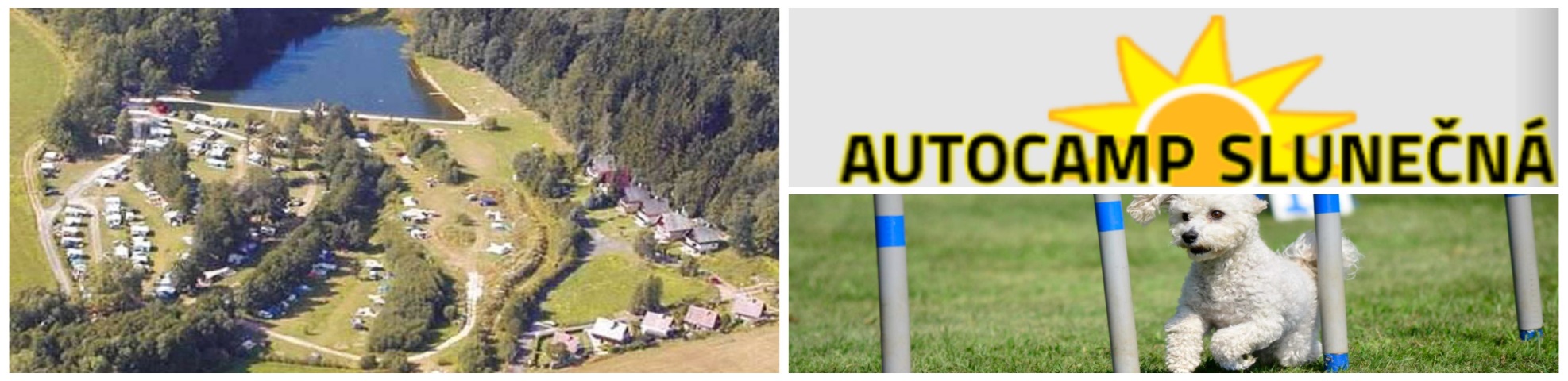                      III. PODKRKONOŠSKÉ HOPSÁNÍDatum konání:   21. 10. 2017                      Prezence: 8:15 – 8:45Pořadatel: tým Agility Vrchlabí, Barbora Štefanová, Jana Samková (tel.:733 282 740) www.agility-vrchlabi.weebly.comMísto konání:   Autocamp  Slunečná , Čistá v Krkonoších  (campingslunecna.cz)Kategorie: štěňátka, začátečníci, pokročilíRozhodčí:  v jednáníŠTĚŇÁTKAŠtěňátka mohou startovat od 7 do 12 měsíců. Je možné si nechat pejska na startu přidržet (tuto informaci sdělte prosím pomocníkovi na startu), běžet s hračkou či nedrolícím se pamlskem a pejsek smí mít obojek. Závod pro štěňátka se skládá ze tří tuneliád. Diskvalifikace pouze v případě vyvenčení pejska na parkuru, dlouhotrvajícím nevrácení se na parkur nebo při neopraveném odmítnutí.ZAČÁTEČNÍCI Minimální věk pejska je 12 měsíců, závod je určen pro oficiálně nezávodící týmy. Diskvalifikace pouze při dlouhodobém opuštění parkuru, vyvenčení pejska na parkuru nebo při neopraveném odmítnutí. Psovod smí běžet s hračkou i s nedrolícím se pamlskem a pejsek smí mít obojek. Do parkuru nebude zařazen slalom, houpačka ani kruh. Výška překážek bude snížená a pejska je možné nechat na startu přidržet (stejně jako u štěňátek). Každý tým poběží 1x jumping, 1x tuneliádu a 1x agility.POKROČILÍDo kategorie pokročilých můžete přihlásit pejsky starší 18ti měsíců, pejsek nesmí mít obojek ani ho není možné přidržet na startu. Tato kategorie je i pro pejsky oficiálně závodící. Diskvalifikace v případě vyvenčení pejska na parkuru, při odběhnutí z parkuru, nebo při překonání jiné překážky než která byla v pořadí. Každý tým poběží 1x jumping 1x tunelidádu a 1x agility. Parkur může obsahovat všechny překážky.STARTOVNÉ     250,- za tým     200,- za dalšího psa jednoho psovodaPlatba– platby zasílejte na číslo účtu 78-8900320217/0100, do zprávy pro příjemce uveďte příjmení psovoda + jméno psaOBČERSTVENÍZajištěno! Maximální počet týmů je 55.Pes musí mít dle zákona platné očkování, očkovací průkaz bude kontrolován při prezenci.Pořadatel není zodpovědný za škody způsobené psem, za zranění nebo úmrtí psa.Majitel je povinen po svém psovi řádně uklízet a to jak v prostoru cvičiště tak i mimo něj!Platby budou aktualizovány každý týden, při problému nebo dotazech mě kontaktujte        UZÁVĚRKA PŘIHLÁŠEK JE DO 18. 10. 2017 NEBO DO ZAPLNĚNÍ KAPACITY!Sponzoři: sponzoři jsou v jednání, můžeme Vám ale slíbit spoustu hezkých cen, včetně medailí, pamlsků a hračekKaždou kategorii budeme vyhlašovat zvlášťPři nízkém počtu pejsků v nějaké kategorii je možné, že se kategorie spojí. Děkujeme za pochopení!   